旬阳市桐木镇集镇会车点建设项目项目编号：DXZB-2023-0207竞争性磋商文件采购单位：旬阳市财政局桐木财政所代理机构：陕西德信招标有限公司2023年2月目  录第一部分  竞争性磋商公告 	1第二部分  供应商须知及前附表	6第三部分  商务部分（合同条款及合同格式）	37第四部分  工程量清单（采购内容及要求）	40第五部分  磋商响应文件格式	48 竞争性磋商公告旬阳市桐木镇集镇会车点建设项目竞争性磋商公告陕西德信招标有限公司受旬阳市财政局桐木财政所的委托，经政府采购管理部门批准，按照政府采购程序，对“旬阳市桐木镇集镇会车点建设项目”进行竞争性磋商采购，欢迎符合资格条件的、有能力提供本项目所需工程的供应商参加投标。 采购项目名称：旬阳市桐木镇集镇会车点建设项目二、采购项目编号：DXZB-2023-0207三、采购人名称：旬阳市财政局桐木财政所地址：桐木镇桐木街道联系人：旬阳市财政局桐木财政所经办联系方式：0915-7687001四、采购代理机构名称：陕西德信招标有限公司地址：陕西省西安市雁塔区南二环东段凯森盛世一号A座5层联系人：梁阳阳联系方式：029-82694900转9027五、采购内容和预算：采购内容：旬阳市桐木镇集镇会车点建设项目预算：人民币980000.00元整六、投标人资格要求：符合《中华人民共和国政府采购法》第二十二条之规定，有能力提供本次采购货物和服务，同时符合下列条件的供应商：（1）、具有独立承担民事责任能力的法人或非法人组织或自然人，提供合法有效的统一社会信用代码的营业执照等证明文件；（2）、提供法定代表人授权委托书及被授权人身份证（投标人为法定代表人时，须提交法定代表人证明书）；（3）、供应商须具备建筑工程施工总承包三级（含三级）以上资质或市政公用工程施工总承包三级（含三级）以上资质，且具备有效的安全生产许可证；（4）、项目经理具备建筑工程专业二级(含二级)以上注册建造师证书并具有安全生产考核合格B类证书且在有效期内，未担任其他在建工程（提供承诺书）；（5）、提供2021年审计报告（至少应包含资产负债表、利润表和现金流量表）或投标截止日前半年内任意一个月的财务报表（至少应包含资产负债表、利润表和现金流量表）或银行出具的资信证明；（成立时间至提交响应文件截止时间不足三个月的可不提供）；（6）、提供投标截止日前半年内任意一个月的社会保障资金缴存单据或社保机构开具的社会保险参保缴费情况证明，成立不足一年的公司提供自成立后至今连续缴存社会保障资金缴存单据或社保机构开具的社会保险参保缴费情况证明，单据或证明上应有社保机构或代收机构的公章或业务专用章；（成立时间至提交响应文件截止时间不足三个月的可不提供）；（7）、提供投标截止日前半年内任意一个月的纳税证明或完税证明，单据应有代收机构或税务机关的公章或业务专用章；依法免税的单位应提供相关证明材料；（成立时间至提交响应文件截止时间不足三个月的可不提供）；（8）、具有履行合同所必需的设备和专业技术能力的书面声明；（9）、提供参加政府采购活动前三年内，在经营活动中没有重大违法记录书面声明； （10）、未被列入失信被执行人、税收违法黑名单、政府采购严重违法失信行为记录名单；以“信用中国”网站(www.creditchina.gov.cn)或中国政府采购网(www.ccgp.gov.cn) 查询结果为准；（11）、本项目专门面向中小企业采购；须符合《政府采购促进中小企业发展管理办法》（财库〔2020〕46号）规定的中小企业参加，并提供《中小企业声明函》；（12）、本项目不接受联合体投标。七、磋商文件发售（1）、文件售价：每套售价 500.00元人民币，售后概不退还。（2）、缴纳地点：陕西省西安市雁塔区南二环东段凯森盛世一号A座五楼（3）、缴纳时间：2023年2月24日至2023年3月2日每天上午9：00-12：00，下午14：00-17：00（双休日及法定节假日除外）。4、报名须知：①、在报名规定时间内使用捆绑省交易平台的CA锁登录安康市公共资源交易中心（http：//ak.sxggzyjy.cn/），选择电子交易平台，通过政府采购系统企业端进入，点击我要投标，完善相关投标信息。②、采购代理公司确认：供应商须在竞争性磋商文件发售时间内携带网上报名成功回执单、介绍信和经办人身份证复印件（加盖公章）一套在陕西德信招标有限公司（陕西省西安市雁塔区南二环东段凯森盛世一号A座五楼）政府采购部进行确认，确认完毕后确认完毕后，方可下载扩展名为（*.SXSZF）的电子竞争性磋商文件。未完成网上操作的或未经采购代理公司确认的，将无法完成后续流程：③、本项目采用电子化与远程开标方式，投标人须使用数字认证证书对电子竞争性磋商响应文件进行签章、加密、递交及开标时解密等相关招投标事宜。开标前，供应商需登录不见面开标大厅。（网址：http://219.145.206.209/BidOpeningHall/bidopeninghallaction/hall/login）开标时，按照工作人员要求进行远程解密，如因供应商自身原因造成无法解密竞争性磋商响应文件，按无效投标对待，相关操作流程详见全国公共资源交易平台（陕西省）网站[服务指南-下载专区]中的《陕西省公共资源交易中心政府采购项目投标指南》；电子竞争性磋商文件技术支持：4009280095、4009980000④、各供应商须在报名期间内下载竞争性磋商文件，未下载文件的供应商将无法提交电子竞争性磋商响应文件；⑤、请各投标人购买竞争性磋商文件后，按照陕西省财政厅《关于政府采购供应商注册登记有关事项的通知》要求，通过陕西省政府采购网注册登记加入陕西省政府采购供应商库。八、磋商文件截止时间及磋商时间和地点：磋商文件递交截止时间：2023年3月10日14:00点整（北京时间）磋商时间：2023年3月10日14:00点整（北京时间）磋商地点：本项目采用电子化和远程不见面开标（投标单位远程开标，无需到场），“不见面开标大厅”登录网址http://219.145.206.209/BidOpeningHall/bidopeninghallaction/hall/login九、采购项目需要落实的政府采购政策：依据《中华人民共和国政府采购法》和《中华人民共和国政府采购法实施条例》的有关规定，落实政府采购政策，详见磋商文件。（1）、《政府采购促进中小企业发展管理办法》（财库〔2020〕46号）、财政部关于进一步加大政府采购支持中小企业力度的通知（财库〔2022〕19号）； （2）、《财政部 司法部关于政府采购支持监狱企业发展有关问题的通知》（财库〔2014〕68号）； （3）、《财政部 发展改革委生态环境部 市场监管总局关于调整优化节能产品 环境标志产品政府采购执行机制的通知》（财库〔2019〕9号）；  （4）、《财政部 国家发展改革委关于印发〈节能产品政府采购实施意见〉的通知》（财库〔2004〕185号）； （5）、《环境标志产品政府采购实施的意见》（财库〔2006〕90号）； （6）、《三部门联合发布关于促进残疾人就业政府采购政策的通知》（财库〔2017〕141号）；（7）、《关于运用政府采购政策支持乡村产业振兴的通知》（财库〔2021〕19号）；（8）、《国务院办公厅关于建立政府强制采购节能产品制度的通知》（国办发〔2007〕51号）； （9）、陕西省财政厅关于印发《陕西省中小企业政府采购信用融资办法》（陕财办采〔2018〕23号）；     （10）、陕西省财政厅《关于进一步加强政府绿色采购有关问题的通知》陕财办采〔2021〕29号。十、其他应说明的事项： 采购代理机构：陕西德信招标有限公司联系人：梁阳阳联系方式（电话/传真）：029-82694900转9027陕西德信招标有限公司    2023年2月 23 日第二部分 供应商须知及前附表一、供应商须知前附表本表关于采购工程的具体要求是对供应商须知的具体补充和修改，如有矛盾，应以本表为准。二、供应商须知（一）、说  明1、定义1.1 “买方”系指旬阳市财政局桐木财政所。1.2 “卖方”系指在合同专用条款中指明的能完成该工程的单位。1.3 “监督管理机构”系指旬阳市财政局。1.4 “招标代理机构”系指陕西德信招标有限公司。2、合格的供应商2.1、具有独立承担民事责任能力的法人或非法人组织或自然人，提供合法有效的统一社会信用代码的营业执照等证明文件；2.2、提供法定代表人授权委托书及被授权人身份证（投标人为法定代表人时，须提交法定代表人证明书）；2.3、供应商须具备建筑工程施工总承包三级（含三级）以上资质或市政公用工程施工总承包三级（含三级）以上资质，且具备有效的安全生产许可证；2.4、项目经理具备建筑工程专业二级(含二级)以上注册建造师证书并具有安全生产考核合格B类证书且在有效期内，未担任其他在建工程（提供承诺书）；2.5、提供2021年审计报告（至少应包含资产负债表、利润表和现金流量表）或投标截止日前半年内任意一个月的的财务报表（至少应包含资产负债表、利润表和现金流量表）或银行出具的资信证明；（成立时间至提交响应文件截止时间不足三个月的可不提供）；2.6、提供投标截止日前半年内任意一个月的社会保障资金缴存单据或社保机构开具的社会保险参保缴费情况证明，成立不足一年的公司提供自成立后至今连续缴存社会保障资金缴存单据或社保机构开具的社会保险参保缴费情况证明，单据或证明上应有社保机构或代收机构的公章或业务专用章；（成立时间至提交响应文件截止时间不足三个月的可不提供）；2.7、提供投标截止日前半年内任意一个月的纳税证明或完税证明，单据应有代收机构或税务机关的公章或业务专用章；依法免税的单位应提供相关证明材料；（成立时间至提交响应文件截止时间不足三个月的可不提供）；2.8、具有履行合同所必需的设备和专业技术能力的书面声明；2.9、提供参加政府采购活动前三年内，在经营活动中没有重大违法记录书面声明； 2.10、未被列入失信被执行人、税收违法黑名单、政府采购严重违法失信行为记录名单；以“信用中国”网站(www.creditchina.gov.cn)或中国政府采购网(www.ccgp.gov.cn) 查询结果为准；2.11、本项目专门面向中小企业采购；须符合《政府采购促进中小企业发展管理办法》（财库〔2020〕46号）规定的中小企业参加，并提供《中小企业声明函》；2.12、本项目不接受联合体投标。3、招标的费用无论本项目的结果如何，供应商应承担所有其本身参加本项目投标和招标的费用。   （二）、磋商文件4、磋商文件构成4.1磋商文件包括：（1）竞争性磋商公告（2）供应商须知及前附表（3）商务部分（4）工程量清单（5）磋商响应文件格式4.2  供应商应仔细阅读竞争性磋商文件中的所有内容。如果供应商未按竞争性磋商文件要求提供全部资料或提交的磋商响应文件没有对竞争性磋商文件做出实质性响应，那么供应商将承担其风险，并有可能导致竞争性磋商文件被拒绝。4.3  竞争性磋商文件的最终解释权归代理机构所有。4.4 磋商文件询问、质疑和投诉4.4.1询问供应商对政府采购活动事项有疑问的，可以向采购人或采购代理机构提出询问。采购人或采购代理机构将在3个工作日内对供应商依法提出的询问作出答复。根据采购人和采购代理机构签订的《政府采购委托代理协议》，针对采购需求（包括采购内容、技术或服务要求、商务要求、合同条款、供应商资格条件、评审要素及分值一览表）的询问请向采购人、采购代理机构提出。4.4.2质疑（1）供应商认为采购文件、采购过程、成交结果使自己的权益受到损害的，可以在知道或应知其权益受到损害之日起7个工作日内以书面形式向采购人、采购代理机构提出。（2）质疑方式：以书面形式质疑：书面质疑函应按照财政部国库司制定的《政府采购供应商质疑函范本》进行填写，签字、盖章后提交至采购人、采购代理机构。（3）供应商为自然人的，应当由本人签字；供应商为法人或者其他组织的，应当由法定代表人、主要负责人，或者其授权代表签字或者盖章，并加盖单位公章，公章不得以合同章或其他印章代替。供应商委托代理人提出质疑的，应当同时提交供应商签署的授权委托书。（4）在法定质疑期内，针对同一采购程序环节的质疑应当一次性提出。采购人、采购代理机构将在收到书面质疑后7个工作日内做出答复，并以书面形式通知质疑人和其他有关供应商。（5）有下列情形之一的，属于无效质疑：① 对采购文件提出质疑的质疑人不是依法获取采购文件的潜在供应商；对采购过程、成交结果提出质疑的质疑人不是参与本次政府采购项目的供应商；② 超过法定期限或未以书面形式提出的；③ 缺乏必要的证明材料，或捏造事实、提供虚假材料，或以非法手段取得证明材料的；④ 质疑函没有合法有效的签字、盖章或委托授权书的（代理人提出质疑和投诉，应当提交供应商签署的授权委托书）；⑤ 针对同一采购程序环节又提出其他质疑事项的，或质疑答复后就同一事项再次提出质疑的；⑥ 不符合法律、法规、规章和政府采购监管机构规定的其他条件的。4.4.3投诉（1）质疑供应商对采购人、采购代理机构的答复不满意，或者采购人、采购代理机构未在规定的时间内做出答复的，可以在答复期满后15个工作日内按照《政府采购质疑和投诉办法》（财政部94号令）相关规定向本项目同级财政，政府采购监管部门提出投诉。（2）供应商投诉的事项不得超出已质疑事项的范围。供应商提出投诉时，应当提交投诉书和必要的证明材料，并按财政部《投诉书范本》给定的格式进行填写。4.4.4恶意质疑、投诉的法律后果对捏造事实、提供虚假材料进行质疑、投诉的行为予以严肃处理：《政府采购质疑和投诉办法》（财政部94号令）规定，投诉人在全国范围内十二个月内三次以上投诉查无实据的，由财政部门列入不良行为记录名单。对于捏造事实、或提供虚假材料、或以非法手段取得证明材料（证据来源的合法性存在明显疑问，投诉人无法证明其取得方式合法的，视为以非法手段取得证明材料）进行投诉的，属于虚假、恶意投诉，由财政部门列入不良行为记录名单，并禁止其一至三年内参加政府采购活动。4.4.5联系部门：政府采购部联系电话：029-82694900通讯地址：陕西省西安市雁塔区南二环东段凯森盛世一号A座5层5、磋商文件的澄清任何要求对竞争性磋商文件进行澄清的供应商，均应在投标截止日期五天前按磋商公告中的通讯地址以书面形式通知招标代理机构，招标代理机构对投标截止日期前五天收到的任何澄清要求将以书面形式予以答复，同时将书面答复寄送每个购买竞争性磋商文件的供应商，答复中包括所问问题，但不包括问题的来源。6、磋商文件的修改6.1在投标截止期前的任何时候，无论出于何种原因，招标代理机构可主动地或在解答供应商提出的澄清问题时对磋商文件进行修改。6.2竞争性磋商文件的修改将以书面形式，通知所有购买磋商文件的供应商，并对其具有约束力，供应商应确认已收到修改文件。6.3 为使供应商编写磋商响应书时有充分时间对竞争性磋商文件的修改部分进行研究，招标代理机构可酌情延长磋商截止日期，并通知每一个供应商。（三）、磋商响应性文件的编制7、磋商的语言及度量衡7.1 供应商提交的磋商响应性文件以及供应商和招标代理机构就磋商交换的文件和来往信件均应使用中文。7.2除在技术文件中另有规定外，度量衡单位应使用公制单位。8、磋商响应性文件的组成8.1供应商编写的磋商响应性文件应包括（但不限于）下列部分：（1）报价表（2）工程量清单报价表；（3）商务条款偏离表；（4）法定代表人证明书或授权书（5）资格证明文件；（6）具有履行合同所必需的设备和专业技术能力的书面声明；（7）参加政府采购活动前三年内，在经营活动中没有重大违法记录书面声明（格式）；（8）陕西省政府采购供应商拒绝政府采购领域商业贿赂承诺书（9）中小企业声明函（10）项目业绩表（11）施工方案；（12）项目管理机构及人员配备；（13）保修承诺；（14）其他证明材料。8.2 若投标人须知前附表中写明专门面向中小企业采购的，提供的货物全部由符合政策要求的中小企业制造；工程的施工单位全部为符合政策要求的中小企业承接（或者：服务全部由符合政策要求的中小企业承接）。否则其投标将被认定为投标无效。9、磋商报价投标报价是供应商响应采购项目要求的全部工作内容的价格体现，包括完成采购内容所需的直接费、间接费、利润、税金及其它相关的一切费用。9.1 供应商在报价时应充分考虑所有可能发生的费用，磋商文件未列明，而供应商认为应当计取的费用均应列入报价中。报价时不论是否计取，采购人均按已计取对待。9.2 供应商应严格按照《磋商响应文件格式》部分《投标报价表》中的相关要求填写分类报价及其他需要响应的内容。投标报价只能提交唯一报价，任何有选择的报价将不予接受，按无效投标处理。9.3 投标报价货币：人民币；单位：元。9.4 磋商响应文件报价出现前后不一致的，除磋商文件另有规定外，按照下列规则修正：A、磋商响应文件中投标报价表内容与磋商文件中其他位置相应内容表述不一致的，以投标报价表为准；B、大写金额和小写金额不一致的，以大写金额为准；C、单价金额小数点或者百分比有明显错位的，以开标一览表的总价为准，并修改单价；D、总价金额与按单价汇总金额不一致的，以单价金额计算结果为准。同时出现两种以上不一致的，按照前款规定的顺序修正。修正后的报价经供应商确认后产生约束力，供应商不确认的，其投标无效。E、因供应商对磋商文件理解不透、误解、疏漏或对市场行情了解不清造成的后果和风险，均由供应商自己负责。   10、投标货币 投标应以人民币报价。11 、证明供应商资格合格的证明文件11.1  供应商须提交证明其有资格参加磋商和成交后有能力履行合同的文件，并作为其磋商响应文件的一部分。11.2  供应商提交的合格性的证明文件应符合磋商文件要求：（1） 如果供应商按照合同提供的货物不是供应商自己制造的，供应商必须提供产品来源渠道合法的证明文件；（2） 供应商必须具备履行合同所需的财务、技术和生产能力。12、证明投标项目合格性和符合磋商文件规定的文件12.1供应商应提交证明文件证明其拟提供的服务的合格性符合磋商文件规定，该证明文件作为磋商响应文件的一部分。12.2证明提供的服务与磋商文件的要求相一致的文件可以是文字资料、图纸或数据，由供应商应提供：⑴ 提供的服务方案的详细说明；⑵对照磋商文件采购需求，逐条说明所提供的服务已对磋商文件的采购需求做出了实质性的响应。13、投标有效期13.1  所提交的磋商响应文件应从开标之日起90天内有效。13.2  在特殊情况下，在原投标有效期内，买方可征得供应商同意延长投标有效期，这种要求与答复均应为书面形式。供应商可以拒绝买方的这种要求，同意延长的供应商既不能被要求也不允许修改其响应文件。14、 响应文件的式样和签署14.1 本项目采用电子化和远程不见面开标（投标单位远程开标，无需到场），“不见面开标大厅”登录网址：http://219.145.206.209/BidOpeningHall/bidopeninghallaction/hall/login14.2纸质版响应文件仅需成交供应商提交，在领取成交通知书时提供用于备案。14.3 纸质版磋商响应文件一式叁份，其中正本壹份，副本贰份。在每一份文件上要注明 “正本”或“副本”字样。14.4响应文件的正本需打印，并由供应商或经正式授权的代表在磋商响应文件上签字。磋商响应文件的副本可采用正本的复印件。14.5投标人名称应当填写全称，同时加盖公章。14.6 纸质版磋商响应文件不得随意涂改和增删，应当跟开标时上传的电子磋商响应文件一致。任何行间如有修改错漏之处，涂改或增删，必须由法定代表人或授权代表在旁边签字、盖章才有效。          14.7投标人应当按照磋商文件中提供的统一格式制做磋商响应文件，文件中应当有目录。14.8 纸质版磋商响应文件必须工整、规范、统一、清晰，采用A4幅面纸胶装成册、标注页码。14.9 若投标人对文件理解有误，产生的后果由投标人自行承担。（四）、竞争性磋商15、磋商招标代理机构将在“供应商须知前附表”规定的时间、地点组织磋商。供应商应委派代表参加。16、磋商小组16.1 招标机构将按照《中华人民共和国政府采购法》及有关规定组建磋商小组。16.2 磋商小组由采购人代表及有关技术、经济等方面的专家组成。16.3磋商小组所有成员应当集中与单一供应商分别进行磋商。在磋商中，磋商的任何一方不得透露与磋商有关的其他供应商的技术资料、价格和其他信息。磋商文件有实质性变动的，磋商小组应当以书面形式通知所有参加磋商的供应商。16.4磋商结束后，磋商小组应当要求所有实质性响应的供应商在规定时间内提交最后报价，经磋商确定最终采购需求和提交最后报价的供应商后，由磋商小组采用综合评分法对提交最后报价的供应商的响应文件和最后报价进行综合评分。16.5在磋商期间，响应文件中有不满足竞争性磋商文件资质要求的或不符合竞争性磋商文件要求的内容，将视为无效投标；磋商小组可要求供应商对其磋商响应文件中含义不明确的内容作必要的澄清或说明，但澄清或说明不得超出磋商响应文件的范围或改变磋商响应文件实质性内容。有关澄清的要求和答复均应以书面形式提交，澄清的内容为磋商响应文件的组成部分。16.6 参加磋商的供应商应当对磋商的承诺和最后报价以书面形式确认，并由全权代表签章。17、磋商过程的保密性17.1 磋商后，直到向成交的供应商授予合同时止，凡与审查、澄清、评价和比较文件的有关资料以及授标意见等，均不得向供应商及与磋商无关的其他人透露。17.2 在磋商响应过程中，如果供应商试图在响应文件审查、澄清、比较及授予合同方面向买方施加任何影响，其响应文件将被拒绝。18、磋商响应文件的初审18.1根据《中华人民共和国政府采购法》第二十三条 ，由采购人或采购人委托的磋商小组对供应商的资格进行审查。磋商小组将审查磋商响应文件是否完整。18.2算术错误将按以下方法更正：若单价计算的结果与总价不一致，以单价为准修改总价；若用文字表示的数值与数字表示的数值不一致，以文字表示的数值为准。如果供应商不接受对其错误的更正，其响应文件将被拒绝。18.3在详细磋商响应之前，根据本须知的规定，磋商小组要审查每份磋商响应文件是否实质上响应了磋商文件的要求。实质上响应的磋商响应文件应该是与磋商文件要求的全部条款、条件和技术参数相符，没有重大偏离的磋商响应文件。对关键条文的偏离、保留或反对将被认为是实质上的偏离。磋商小组决定磋商的响应性只根据磋商响应文件本身的内容，而不寻求外部的证据。18.4 实质上没有响应磋商文件要求的磋商响应文件将被拒绝。18.5 如果磋商响应文件实质性没有响应磋商文件的要求，其投标将被拒绝。供应商不得通过修正或撤消不符合要求的偏离或保留从而使其磋商响应文件成为实质上响应的投标。18.6采购人只对在初审中确定为实质性响应的磋商响应文件进行进一步的详细商务和技术评审。18.7 供应商如果是小型和微型企业须提供财库〔2020〕46号《中小企业声明函》，其生产的产品价格给予10%的扣除，用扣除后的价格参与评审。18.8结合节能环保产品报价占总项目的比例，给予相应的加分。调整后的价格作为供应商的评标价。根据评标价按下述方法测算各供应商的价格分值。调整后的价格作为供应商的评标价。根据评标价按下述方法测算各供应商的价格分值。19、落实政府采购政策19.1中小企业政府采购政策19.1.1本项目执行《政府采购促进中小企业发展管理办法》（财库〔2020〕46号）、财政部关于进一步加大政府采购支持中小企业力度的通知（财库〔2022〕19号），对符合政府采购关于中小企业扶持政策的小微企业投标人的报价给予10%的扣除，用扣除后的价格参与评审。19.1.2本磋商文件所称中小企业，是指在中华人民共和国境内依法设立、依据国务院批准的中小企业划分标准确定的中型企业、小型企业和微型企业，但与大企业的负责人为同一人，或者与大企业存在直接控股、管理关系的除外。符合中小企业划分标准的个体工商户，在政府采购活动中视同中小企业。划分标准见《中小企业划型标准规定》（工信部联企业[2011]300号）。19.1.3投标人提供的货物、工程或者服务符合下列情形的，享受前款办法规定的中小企业扶持政策：（1）在货物采购项目中，货物由中小企业制造，即货物由中小企业生产且使用该中小企业商号或者注册商标；（2）在工程采购项目中，工程由中小企业承建，即工程施工单位为中小企业；（3）在服务采购项目中，服务由中小企业承接，即提供服务的人员为中小企业依照《中华人民共和国劳动法》订立劳动合同的从业人员。在货物采购项目中，投标人提供的货物既有中小企业制造货物，也有大型企业制造货物的，不享受本办法规定的中小企业扶持政策。以联合体形式参加政府采购活动，联合体各方均为中小企业的，联合体视同中小企业。其中，联合体各方均为小微企业的，联合体视同小微企业。19.1.4政府采购监督检查、投诉处理及政府采购行政处罚中对中小企业的认定，由货物制造商或者工程、服务投标人注册登记所在地的县级以上人民政府中小企业主管部门负责。19.1.5投标人需根据《政府采购促进中小企业发展管理办法》（财库〔2020〕46号）、财政部关于进一步加大政府采购支持中小企业力度的通知（财库〔2022〕19号）和《中小企业划型标准规定》（工信部联企业〔2011〕300号）对照自身情况及所提供产品的制造商、服务商的信息自行判断是否全部属于中小微企业。出具《中小企业声明函》（见投标文件格式）的小微企业，享受小微企业扶持，否则不享受相关中小企业扶持政策。投标人提供的《中小企业声明函》在公示中标结果时公开。19.1.6投标人应对其出具的《中小企业声明函》真实性负责，投标人出具的《中小企业声明函》内容不实的，属于提供虚假材料谋取中标。19.2监狱企业政策19.2.1符合《财政部司法部关于政府采购支持监狱企业发展有关问题的通知》（财库〔2014〕68号）的监狱和戒毒企业，提供省级以上监狱管理局、戒毒管理局（含新疆生产建设兵团）出具属于监狱、戒毒企业的证明的，视同小型、微型企业享受10%的价格扣除，监狱、戒毒企业属于小型、微型企业的，不重复享受价格优惠政策。19.2.2投标人为监狱企业且所投货物全部由监狱企业制造的，应当提供由省级以上监狱管理局、戒毒管理局出具的属于监狱企业的证明文件，未提供或出具证明文件的单位不符合要求的，不视为小型微型企业。19.3残疾人福利性单位政策19.3.1符合财政部、民政部、中国残疾人联合会下发的《关于促进残疾人就业政府采购政策的通知》（财库〔2017〕141号）并提供本单位制造的货物、承担的工程或者服务，或者提供其他残疾人福利性单位制造的货物（不包括使用非残疾人福利性单位注册商标的货物）的投标人，视同小型、微型企业享受10%的价格扣除。残疾人福利性单位属于小型、微型企业的，不重复享受价格优惠政策。19.3.2投标人为残疾人福利性单位且所投货物全部由残疾人福利性单位制造的，应当提供《残疾人福利性单位声明函》，未提供的不视为小型微型企业。19.4节能环境标志产品政策19.4.1执行《财政部发展改革委生态环境部市场监管总局关于调整优化节能产品、环境标志产品政府采购执行机制的通知》（财库〔2019〕9号）《节能产品政府采购实施意见》（财库〔2004〕185号）《环境标志产品政府采购实施的意见》（财库〔2006〕90号）《国务院办公厅关于建立政府强制采购节能产品制度的通知》（国办发〔2007〕51号）等政府采购政策，对获得符合政府采购政策的产品实施政府优先采购或强制采购。19.4.2投标人可以提供所投产品经国家确定的认证机构出具的、处于有效期之内的节能产品、环境标志产品认证证书扫描件。采购代理机构通过中国政府采购网（http：//www.ccgp.gov.cn/）对获证产品信息进行核对。19.4.3投标人所投产品属于下列情形之一的，本应属于优先采购的，不再享受优先采购政策；属于强制采购的，则按无效投标文件处理：（1）未提供认证证书扫描件或经核对认证证书存在信息有误的；（2）认证证书已过期。19.4.4享受中小企业政府采购扶持政策的投标人，可以同时享受节能产品、环境标志产品优先采购政策。19.4.5 鼓励中标（成交）供应商在提供货物（产品）包装、运输按照《商品包装政府采购需求标准（试行）》（财办库〔2020〕）123号）、《快递包装政府采购需求标准（试行）》（财办库〔2020〕）123号）规定的环保要求进行包装。20、对于符合政策性优惠的，其评标价按照以下规则进行计算调整。若该项目是专门面向中小企业采购的，则不享受价格扣除。20.1符合（财库〔2020〕46号）、（财库〔2022〕19号）文件规定的小微企业单位的评标价计算规则：20.1.1对符合规定的小型和微型企业（非联合体投标）报价给予10%的扣除，用扣除后的价格参加评审。其评标价=投标报价*（1-10%）20.1.2对于联合协议或者分包意向协议约定小微企业的合同份额占到合同总金额30%以上的，对联合体或者大中型企业的报价给予4%的扣除，用扣除后的价格参加评审。其评标价=投标报价*（1-4%）20.1.3确认为小微企业（含小型、微型企业，下同）投标的，应当同时符合以下条件：20.1.3.1符合国务院有关部门根据企业从业人员、营业收入、资产总额等指标制定的中小企业划型标准（工信部联企业〔2011〕300号）；20.1.3.2在货物采购项目中，货物由中小企业制造，即货物由中小企业生产且使用该中小企业商号或者注册商标； 20.1.3.3投标时须提供《中小企业声明函》；20.2符合（财库〔2017〕141号）文件规定的残疾人福利性单位的评标价计算规则：20.2.1在政府采购活动中，残疾人福利性单位视同小型、微型企业，享受预留份额、评审中价格扣除等促进中小企业发展的政府采购政策。向残疾人福利性单位采购的金额，计入面向中小企业采购的统计数据。报价给予10%的扣除，用扣除后的价格参加评审。其评标价=投标报价*（1-10%）20.2.2对于联合协议或者分包意向协议约定残疾人福利性单位的合同份额占到合同总金额30%以上的，对联合体或者大中型企业的报价给予4%的扣除，用扣除后的价格参加评审。其评标价=投标报价*（1-4%）20.2.3确认为残疾人福利性单位投标的，应当同时符合以下条件：20.2.3.1符合（财库〔2017〕141号）文件相关规定。20.2.3.2投标时提供本单位制造的货物、承担的工程或者服务（以下简称产品），或者提供其他残疾人福利性单位制造的货物（不包括使用非残疾人福利性单位注册商标的货物）。20.2.3.3投标人须提供《残疾人福利性单位声明函》。20.3符合（财库〔2014〕68号）文件规定的监狱企业的评标价计算规则：20.3.1在政府采购活动中，监狱企业视同小型、微型企业，享受预留份额、评审中价格扣除等政府采购促进中小企业发展的政府采购政策。向监狱企业采购的金额，计入面向中小企业采购的统计数据。报价给予10%的扣除，用扣除后的价格参加评审。其评标价=投标报价*（1-10%）20.3.2对于联合协议或者分包意向协议约定监狱企业的合同份额占到合同总金额30%以上的，对联合体或者大中型企业的报价给予4%的扣除，用扣除后的价格参加评审。其评标价=投标报价*（1-4%）20.3.3确认为监狱企业投标的，应当同时符合以下条件：20.3.3.1符合（财库〔2014〕68号）文件相关规定。20.3.3.2投标时提供本单位生产的货物，或者提供其他监狱企业生产的货物。20.3.3.3投标人须提供由省级以上监狱管理局、戒毒管理局（含新疆生产建设兵团）出具的属于监狱企业的证明文件。20.4符合（财库〔2021〕19号）文件规定的来自贫困地区提供农副产品的评标价计算规则：20.4.1在政府采购活动中，对于来自贫困地区提供农副产品的投标人，报价给予5%的扣除，用扣除后的价格参加评审。其评标价=投标报价*（1-5%）20.4.2确认为来自贫困地区提供农副产品的投标人，应当同时符合以下条件：20.4.2.1符合（财库〔2021〕19号）文件相关规定，在 832个国家级贫困县域内注册的企业、农民专业合作社、家庭农场等出产的农副产品。20.4.2.2投标时提供本单位生产的货物，或者提供其他贫困地区生产的货物。20.4.2.3投标人须提供相关证明文件。20.5符合节能产品文件规定的评标价计算规则：20.5.1投标货物涉及提供的所有投标产品进入“节能产品政府采购品目清单”（相关证书的颁发机构应来自《参与实施政府采购节能产品认证机构名录》）的，其评标价=投标报价*（1-3%）；（不是所有投标产品的不享受此项优惠）。20.6符合环境标志产品文件规定的评标价计算规则：20.6.1投标货物涉及提供的所有投标产品进入“环境标志产品政府采购品目清单”（相关证书的颁发机构应来自《参与实施政府采购环境标志产品认证机构名录》）的，其评标价=投标报价*（1-3%）；（不是所有投标产品的不享受此项优惠）。 21、磋商响应文件的澄清 为有助于对磋商响应文件的审查、评价和比较，磋商响应期间可分别要求供应商对其磋商响应文件进行澄清或答疑，有关澄清或答疑要求的答复应以书面形式提交。 22、磋商响应文件的详细评审22.1磋商小组将只对确定为实质上响应磋商文件要求的磋商进行详细磋商。22.2竞争性磋商综合评分法。22.2.1综合评分法中的价格分本项目投标人报价为二次性报价（统一采用低价优先法计算），即满足磋商文件要求且最后报价最低的供应商的价格为磋商基准价，其价格分为满分。其他供应商的价格分统一按照下列公式计算：磋商基准价磋商报价得分=————————×30最后磋商报价23、磋商响应文件的详细评审：磋商小组将只对确定为实质上响应磋商文件要求的投标进行详细评审。磋商小组应当根据综合评分情况，按照评审得分由高到低顺序推荐3名以上成交候选供应商，并编写评审报告。符合国家相关法律法规的特殊情形的，可以推荐3家成交候选供应商。评审得分相同的，按照最后报价由低到高的顺序推荐。评审得分和最后报价相同的，按照技术指标优劣顺序推荐。（五）、授予合同24、合同授予标准买方应将合同授予被确定为实质上响应磋商文件要求的，能够满意的履行合同义务合理报价的供应商。25、签约及成交服务费25.1 成交供应商须向招标机构缴纳足额成交服务费并领取成交通知书。25.2  成交供应商须向招标机构按如下标准和规定缴纳代理服务费：（1）代理服务费币种与成交通知书成交价的币种相同；（2）代理服务费不列在投标报价中；（3）招标代理服务费参照国家计委关于印发《招标代理服务收费管理暂行办法》的通知（计价格〔2002〕1980号）、《国家发展和改革委员会办公厅关于招标代理服务收费有关问题的通知》（发改办价格〔2003〕857号）规定向中标（成交）供应商收取。25.3成交通知书将是合同的一个组成部分。25.4招标代理机构对未成交原因不作任何解释。26、签订政府采购合同26.1自成交通知书发出之日起30日内，采购人与成交供应商应按磋商文件和成交供应商磋商响应文件的约定，签订书面合同。26.1.1成交供应商拒绝与采购人签订合同的，采购人可以按照《政府采购法实施条例》第四十九条规定，确定下一候选人为成交供应商，也可以重新开展政府采购活动。26.1.2采购人不得向成交供应商提出任何不合理的要求，作为签订合同的条件，不得与成交供应商私下订立背离合同实质性内容的任何协议，所签订的合同不得对磋商文件和成交供应商磋商响应文件作实质性修改。26.1.3质疑或者投诉事项可能影响中标、成交结果的，采购人应当暂停签订合同，已经签订合同的，应当中止履行合同。26.2合同公告及备案26.2.1采购人应当自政府采购合同签订之日起2个工作日内，在陕西省政府采购网对合同进行公示，但政府采购合同中涉及国家秘密、商业秘密的内容除外。26.2.2采购人应自合同签订之日起7个工作日内将政府采购合同报送监管机构备案。26.3履行合同26.3.1合同一经签订，双方应严格履行合同规定的义务。26.3.2．在合同履行过程中，如发生合同纠纷，合同双方应按照《中华人民共和国民法典》及合同条款的有关规定进行处理。26.4验收或考核26.4.1采购人严格按照国家相关法律法规的要求及磋商文件的要求组织验收或考核。26.4.2采购人按《关于促进政府采购公平竞争优化营商环境的通知》（财库〔2019〕38号）、《保障中小企业款项支付条例》（国务院令第728号）等规定及采购合同的约定进行支付合同款项。27、合同文件除包括“磋商文件”规定的全部内容外，还应包括：    （1）与磋商采购有关的澄清、说明；    （2）供应商在投标时随同磋商响应文件递交的资料与附图;    （3）在商谈本合同书时，双方共同签字的补充文件;（4）有关技术、服务要求的补充内容。28、合同签订后请将合同复印件一份送至代理机构或将扫描件发至采购代理机构邮箱：389801072@qq.com，以便及时归档）。（六）、陕西省中小企业政府采购信用融资办法及说明6.1陕西省中小企业政府采购信用融资办法第一条 为进一步贯彻落实国务院和我省关于支持中小企业发展的政策措施，发挥政府采购政策导向作用，充分利用信息化技术，通过搭建信息对称、相互对接的平台，有效缓解中小企业融资难、融资贵问题。根据《政府采购法》以及《政府采购促进中小企业发展暂行办法》等有关规定，结合本省实际，制定本办法。第二条  本办法所称“中小企业”包括中型、小型及微型企业，其划型标准按照《关于印发中小企业划型标准规定的通知》（工信部联企业〔2011〕300号）规定执行。第三条  本办法所称的政府采购信用融资，是指银行业金融机构（以下简称银行）以政府采购诚信考核和信用审查为基础，凭借政府采购合同，按优于一般中小企业的贷款利率直接向申请贷款的供应商发放贷款的一种融资方式。第四条  开展政府采购信用融资的银行，应当为在陕西省境内注册或设立分支机构，并经财政部门审核且在我省政府采购信息系统搭建服务链接窗口的金融机构。第五条  政府采购信用融资应当坚持“财政引导，市场运行，银企自愿，互惠共赢”的原则。第六条 省财政厅以全省统一的电子化政府采购系统为平台，对接银行信息化系统，推进政府采购中标成交信息、合同信息、融资信息、支付信息和信用信息等信息资源共享。第七条 各级财政部门应当以政府采购诚信考核和信息化建设为基础，积极为中小企业信用融资搭建平台，提供银企对接的机会和相关的服务支持，但不得为相关贷款项目提供任何形式的担保。第八条  各银行可自主决定是否提供政府采购信用融资以及融资额度，并与供应商签订融资协议；各供应商也可自行决定是否参加政府采购信用融资，并自愿选择合适的融资银行及在该银行开设银行账户。任何单位和个人均不得干预银企双方开展政府采购信用融资业务。第九条 政府采购供应商申请信用融资时，如融资金额未超过政府采购合同金额的，银行原则上不得要求供应商提供财产抵押或第三方担保，或附加其他任何形式的担保条件，切实做到以政府采购信用为基础，简化手续，提高效率，降低供应商融资成本。第十条 银行为参与政府采购融资的中小企业提供的产品，应以信用贷款为主，贷款利率应当优于一般中小企业的贷款利率水平，并将产品信息（包括贷款发放条件、利率优惠、贷款金额）等在陕西政府采购网予以展示。第十一条 中小企业可根据各银行提供的方案，自行选择符合自身情况的金融产品，并根据方案中列明的联系方式和要求向相关银行提出信用融资申请。银行根据中小企业的申请开展尽职调查，合理确定融资授信额度。中小企业获得政府采购合同后，凭政府采购合同向银行提出融资申请。第十二条 银行应按规定对申请信用融资的供应商的政府采购合同信息进行审查，必要时可通过陕西政府采购网对该政府采购合同进行审核，以确保政府采购合同的真实性和有效性。第十三条 对拟用于信用融资的政府采购合同，供应商在签署合同时应当向采购单位或采购代理机构申明或提示该合同将用于申请信用融资，并在合同中注明融资银行名称及在该银行开设的收款账号信息。采购单位或采购代理机构在进行政府采购合同备案时，应当将上述信息在政府采购合同中予以特别标记。第十四条 各银行应当建立政府采购合同融资绿色通道，配备专业人员定向服务，简化贷款审批程序，制定相应业务管理规范，审核无误后，银行应当凭合同和事先约定的优惠利率及时予以放款，提供快捷、方便、专业的融资服务。第十五条 省本级政府采购资金支付时，各采购单位必须将采购资金支付到备案合同中指定的融资银行及收款账号，以保障贷款资金的安全回收。第十六条 各市县操作程序由各地结合本地实际自行拟定，但应当体现“便捷高效、监管有效、风险可控”的原则。第十七条 供应商弄虚作假或以伪造政府采购合同等方式违规获取政府采购信用融资，或无故不及时还款的，或出现其他违反本办法规定情形的，除按融资合同约定承担违约责任外，同级财政部门应当将其行为按“不良行为”记入供应商诚信档案；情节严重的，应记入供应商“黑名单”；涉嫌犯罪的，移送司法机关处理。第十八条 本办法由陕西省财政厅负责解释。6.2供应商融资申请操作手册  政府采购合同融资是指在地方财政部门引导下，参与政府采购中标（成交）的供应商可凭政府采购合同向银行申请信用融资，银行按优于一般中小企业贷款利率发放贷款的融资模式。这种融资模式以国库集中支付作为履约保障的政府采购合同为基础，借力政府采购诚信保障，提供了银企对接的机会，缓解了企业融资困境。政府采购合同融资申请获批的必要条件是，供应商将意向申请银行指定的资金受监管账户签入采购合同，获得银行认可，以保障银行回收贷款路径安全。企业可在签署采购合同前完成在意向申请银行开户，并将开户账号签入采购合同作为唯一收款账户；如申请融资时已签署采购合同的，企业应将意向申请银行开户账号通过采购合同变更的方式，将开户账号签入采购合同作为唯一收款账户，无论哪种情况，最终的采购合同都需要获得银行的认可，才能获得银行的正式授信。业务流程简图如下：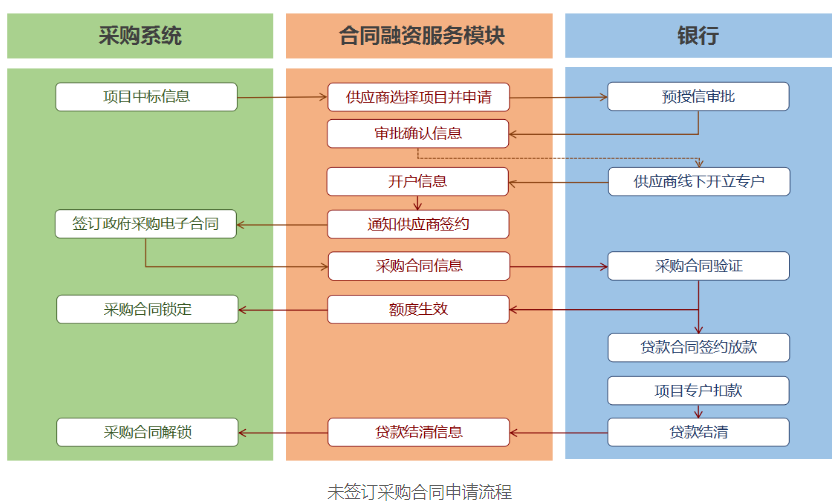 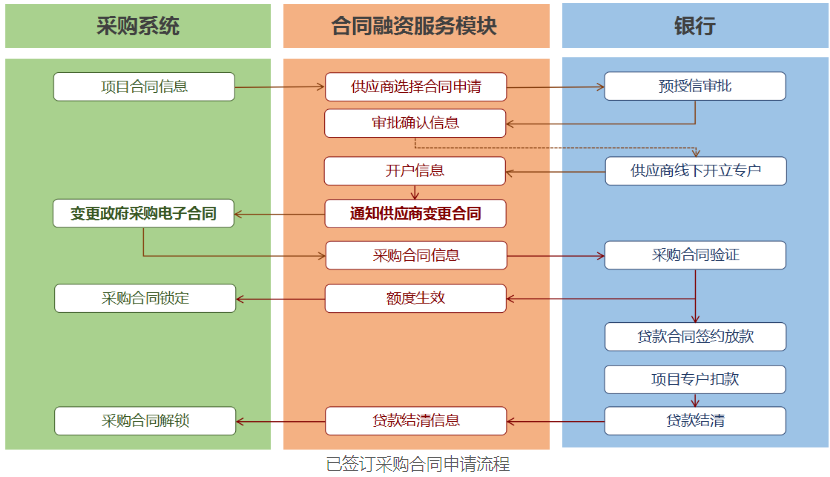 6.3陕西省政府采购支持中小企业信用融资合作银行目录（参考）注：以上银行合作有效时间及授信额度、贷款期限、贷款利率仅供参考，具体规定可登陆陕西省政府采购网(www.ccgp-shaanxi.gov.cn/)重要通知专栏中查询了解。（七）、安康市公共资源交易平台全流程电子化政府采购项目内容7.1、关于需要特别提醒供应商的内容7.1.1、本项目采用电子化投标的方式，供应商须使用数字认证证书对电子投标文件进行签章、加密、递交及开标时解密等相关招投标事宜。开标时请务必携带数字认证证书，如因供应商自身原因未携带数字认证证书造成无法解密投标文件，按无效投标对待。7.1.2、因投标人（含供应商、投标人、竞买人等）自身问题，电脑遭遇网络堵塞、病毒入侵、硬件故障或者数字证书遗失、遗忘等原因导致不能正常参与电子交易活动的，后果由投标人承担。7.1.3、制作电子投标文件投标供应商须在“全国公共资源交易中心平台（陕西省）（http：//www.sxggzyjy.cn/）”的“服务指南”栏目“下载专区”中，免费下载“陕西省公共资源交易平台政府采购电子标书制作工具(V8.0.0.2)”，并升级至最新版本，使用该客户端制作电子投标文件，制作扩展名为“.SXSTF”的电子投标文件。”7.1.4、标书雷同性分析根据陕西省公共资源交易中心2021年7月22日印发的《关于在政府采购交易系统中开通标书雷同性分析功能的通知》，在符合性审查环节，将由评标委员会在评标系统中对供应商的电子投标文件进行雷同性分析。雷同性分析由两项指标组成，分别是“文件制作机器码”和“文件创建标识码”。其中，前者通过验证电子投标文件制作设备的特征信息（如MAC地址、硬盘序列号、CPU编号、主板号等），判断电子投标文件是否出自同一台设备。若“文件制作机器码”一致，则表明不同投标供应商的电子投标文件出自同一台制作设备，根据《陕西省财政厅关于政府采购有关政策的复函》（陕财办采函〔2019〕18号），该情形可以视为投标供应商串通投标，其投标无效。7.1.5递交电子投标文件登录全国公共资源交易中心平台（陕西省）（http：//www.sxggzyjy.cn/），选择“电子交易平台—陕西政府采购交易系统—企业端”进行登录，登录后选择“交易乙方”身份进入，进入菜单“采购业务—我的项目——项目流程——上传响应文件”，上传加密的电子投标文件。上传成功后，电子化平台将予以记录。7.1.6二次报价网上操作流程：(1)插入CA锁，登录陕西省公共资源交易平台网站（http://www.sxggzyjy.cn/）；(2)点击右上角我的项目，选择本次开标项目，点击项目流程；(3)点击网上报价；(4)报价：点击报价，输入金额（注意大小写一致）；(5)签章查看：点击，选择单页签章，点击报价表右下角签章；(6)确认无误。如图：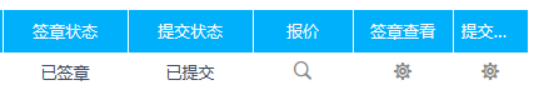 (7)提交。7.2、关于报名7.2.1、购买须知：使用捆绑省交易平台的CA锁登录电子交易平台，通过政府采购系统企业端进入，点击我要投标，完善相关投标信息；7.2.2.确认：请在文件发售时间以内将网上投标成功回执单、单位介绍信、被授权人身份证（复印件加盖公章）在代理机构处进行投标登记，确认完毕后方可下载文件；7.2.3、未完成网上投标成功的或未经采购代理公司确认或未在规定时间内在平台上下载文件的，无法完成后续流程；7.2.4、本项目采用电子化投标的方式，相关操作流程详见全国公共资源交易平台（陕西省）网站[服务指南-下载专区]中的《陕西省公共资源交易中心政府采购项目投标指南》；7.2.5、电子招标文件技术支持：4009280095、4009980000。7.3、关于文件的制作和签名7.3.1、为确保采购项目顺利开展，本项目采用电子化投标的方式。7.3.2、 编制电子投标文件时，应使用最新发布的电子招标文件及专用制作工具进行编制。并使用数字认证证书（CA）对电子投标文件进行签署、加密、递交及开标时解密等相关操作。7.3.2.1电子招标文件下载供应商登录全国公共资源交易平台（陕西省）网站[电子交易平台-企业端]后，在[我的项目]中点击“项目流程-交易文件下载”下载电子招标文件（*.SXSZF）;注意：该项目如有变更文件，则应点击“项目流程>答疑文件下载”下载更新后的电子招标文件（*.SXSCF），使用旧版电子招标文件制作的电子投标文件，系统将拒绝接收。7.3.2.2电子招标文件需要使用专用软件打开、浏览供应商登录全国公共资源交易平台（陕西省）网站[服务指南-下载专区]免费下载《陕西省公共资源交易平台政府采购电子标书制作工具(V8.0.0.2)》，下载网址：http：//www.sxggzyjy.cn/fwzn/004003/20180827/c8c8fb15-a7cc-4011-a244-806289d7cf3b.html，并升级至最新版本，使用该客户端可以打开电子招标文件。软件操作手册详见全国公共资源交易平台（陕西省）网站[服务指南-下载专区]中的《陕西省公共资源交易（政府采购类）投标文件制作软件操作手册》，下载网址：http：//www.sxggzyjy.cn/fwzn/004003/20170821/c3afa05b-f5e6-4e64-9fb0-e397ef73413d.html；7.3.2.3制作电子投标文件电子投标文件同样需要使用上述软件进行编制。在编制过程中，如有技术性问题，请先翻阅操作手册或致电软件开发商，技术支持热线：4009280095、4009980000。7.4、关于响应文件递交与解密7.4.1.文件递交7.4.1.1电子投标文件可于提交投标文件截止时间前任意时段登录全国公共资源交易平台（陕西省）网站[电子交易平台-企业端]进行提交，逾期系统将拒绝接收。提交时，供应商应登录全国公共资源交易中心平台（陕西省），选择[“首页>电子交易平台>企业端>我的项目”，点击[项目流程]，在打开的[项目管理]对话框中选择[上传响应文件]，上传加密的电子投标文件（*.SXSTF），上传成功后，电子化平台将予以记录。7.4.2.文件开启与解密7.4.2.1开标时，供应商须使用电子投标文件加密时所用的数字认证证书（CA锁）在开标室的解密机上自行解密电子投标文件。涉及到二次报价的，一定携带主锁报价，只有主锁才有签章功能，二次报价才能完成。7.4.2.2电子开标失败时，由于投标人（含供应商、投标人、竞买人等）自身问题，电脑遭遇网络堵塞、病毒入侵、硬件故障或者数字证书遗失、遗忘等原因导致不能正常参与电子交易活动的，后果由投标人承担。7.4.2.3在开标环节出现下列情况之一的，其电子投标文件视为无效文件：a.供应商拒绝对电子投标文件进行解密的；b.因供应商自身原因（如未带CA锁、或所带CA锁与制作电子投标文件使用的CA锁不一致、或沿用旧版招标文件编制投标文件等情形），导致在规定时间内无法解密投标文件的；c.上传的电子投标文件无法打开的；d.政府采购法律法规规定的其他无效情形。7.4.2.4特殊情形下的应急处置参照《安康市公共资源交易平台电子化交易应急处置管理办法（试行）》第五条 出现以下情形的，可延续电子开评标流程：（一）在开评标过程中出现硬件设备（包括电脑、打印机、投影仪等）故障导致招标代理机构无法使用进行正常开评标的，代理机构应及时与公共资源交易中心工作人员联系，通知交易中心信息技术保障人员迅速判断、检查、排除设备故障，修理或更换有问题的设备。故障在2小时内可修复的，可延续电子开标评标流程。（二）出现电子交易系统和网络异常情况，导致代理机构无法进行正常开评标时，代理机构要及时联系交易中心信息技术保障人员迅速判断、及时排除系统信息故障。首先可尝试使用无线、移动数据等其它应急网络继续开评标。若更换网络或简单维修后，仍无法正常进行的，应联系电子政务办，将电子政务外网转换为内网运行。故障在2小时内可修复的，可延续电子开标评标流程。（三）交易中心出现临时停电断电的紧急情况，代理机构应及时通知交易中心的后勤保障服务人员，迅速查找停电原因，进行修理尽快恢复供电。故障在2小时内可修复的，可延续电子开标评标流程。第六条 2小时内无法修复的，由代理机构根据招标人意见，可按照以下解决方案进行。方案一：延续电子开评标流程。经招标人同意后，由代理机构向交易中心出具电子开评标情况说明，并由招标人、代理机构、评审专家等相关人员签字盖章，确定新的开评标时间，待故障排除后再继续完成电子开评标流程。方案二：另行择期开评标。由招标人征求所有投标人同意，并报监管部门备案后公布。待故障修复后，由招标代理原文发布至统一交易平台，重新确定时间开评标。重新开评标时间自补充通知之日起不少于1个工作日。第七条 故障修复期间，招标人、代理机构等相关人员要严格做好开评标信息保密工作，同时安排评标专家至休息地点等候，待故障修复后继续在指定地点开标、评标。评标专家有特殊情况确实不能继续参与评标的，予以补抽专家。择期另行开评标的，评标专家需重新抽取。7.4.2.5延时情况说明由代理机构将突发情况的原因、经过、解决措施，延时时间等进行详细准确的书面记录，再由招标人和代理机构等相关人员签字确认。7.4.2.6采购代理机构将在开标会议现场做开标记录。第三部分 商务部分（说明：本合同作为合同的基本格式，不作为最终合同，甲方有权在签订合同时对合同的相关条款及内容作进一步的细化和修改。）一、合同专用条款     本表关于磋商工程的具体要求是对本合同条款的具体补充和修改，如有矛盾，应以本条款为准。（参考格式）旬阳市桐木镇集镇会车点建设项目采购合同项目编号：DXZB-2023-0207合同编号：买    方：旬阳市财政局桐木财政所卖    方：招标代理：陕西德信招标有限公司本合同与      年      月     日由                   （以下简称“买方”）为一方和（卖方名称）  （以下简称“卖方”）为另一方按下述条款和条件签署。     鉴于买方为获得以下服务（包括货物和伴随服务），即                  的竞争性磋商，并接受了卖方以总金额             （人民币、用文字和数字表示的合同价）（以下简称“合同价”）提供上述服务的投标。本合同在此声明如下：本合同中的词语和术语的含义与合同条款中定义的相同。下述合同附件为本合同不可分割的部分并与本合同具有同等效力：（1）服务范围及分项价格表（2）磋商文件、磋商文件澄清文件（3）磋商响应文件、投标人在评标期间的承诺文件（4）成交通知书考虑到买方将按照本合同规定向卖方支付款项，卖方再次保证全部按照合同的规定向买方提供服务并在质量保证期内承担质量保证责任。考虑到卖方提供的服务、货物并修补缺陷，买方在此保证按照合同规定的时间和方式向卖方支付合同价或其它按合同规定支付的金额。双方在上述日期签署本协议。（此页无正文）买方名称：                      卖方名称：                    买方代表姓名：                  卖方代表姓名：                买方代表签字：                  卖方代表签字：                地    址：                      地    址：                    买方公章：                      卖方公章：                    电    话：                       电    话：                    传    真：                      传    真：                    开户银行：                      开户银行：                    账    号：                      账    号：                        招标单位：陕西德信招标有限公司地    址：                         电    话：                          邮    编：                          第四部分 工程量清单（采购内容及要求）旬阳市桐木镇集镇会车点建设项目一、建设项目概况为保障西康高铁工程车辆正常通行，改善桐木街道拥堵情况，需修建小车避让回车点。旬阳市桐木镇集镇会车点为两层框架结构，建筑面积1350㎡，防撞护栏85米。二、建设项目工程量清单第五部分 磋商响应文件格式旬阳市桐木镇集镇会车点建设项目项目编号：DXZB-2023-0207磋商响应文件投 标 单 位：采购代理机构：陕西德信招标有限公司时        间：    年  月  日目	录投标函（格式）；报价表（格式）；工程量清单报价表；商务条款偏离表（格式）；法定代表人证明书或授权书（格式）；资格证明文件；具有履行合同所必需的设备和专业技术能力的书面声明；参加政府采购活动前三年内，在经营活动中没有重大违法记录书面声明（格式）；陕西省政府采购供应商拒绝政府采购领域商业贿赂承诺书（格式）；中小企业声明函（格式）；残疾人福利性单位声明函（如有）（格式）；监狱企业证明文件（如有）；“节能产品”、“环境标志产品”证明材料（如有）；项目业绩表（格式）；施工方案；项目管理机构及人员配备；保修承诺；其他证明材料。一、投标函投     标     函致：陕西德信招标有限公司我方确认收到贵方提供  （项目编号）   （项目名称）磋商文件的全部内容，我方：（投标人名称）作为投标者正式授权      （授权代表全名、职务）    代表我方进行有关本投标的一切事宜。提交电子磋商响应文件（扩展名为“.SXSTF”），包括如下等内容：报价表（格式）；工程量清单报价表；商务条款偏离表（格式）；法定代表人证明书或授权书（格式）；资格证明文件；具有履行合同所必需的设备和专业技术能力的书面声明；参加政府采购活动前三年内，在经营活动中没有重大违法记录书面声明（格式）；陕西省政府采购供应商拒绝政府采购领域商业贿赂承诺书（格式）；中小企业声明函（格式）；残疾人福利性单位声明函（如有）（格式）；监狱企业证明文件（如有）；“节能产品”、“环境标志产品”证明材料（如有）；项目业绩表（格式）；施工方案；项目管理机构及人员配备；保修承诺；其他证明材料。   我方已完全明白磋商文件的所有条款要求，并重申以下几点。我方决定参加：     （项目编号）         （项目名称）的投标。全部工程及有关货物、服务供应的投标总价为：     （大、小写）。本投标文件的有效期在投标截止日后   天有效，如成交，有效期将延至合同终止日为止。我方已详细研究了磋商文件的所有内容包括修正文（如果有）和所有已提供的参考资料以及有关附件并完全明白，我方放弃在此方面提出含糊意见或误解的一切权力。我方明白不得在规定的开标时间和日期之后、投标有效期之内撤回投标。我方同意按照贵方可能提出的要求而提供与投标有关的任何其它数据或信息。我方理解贵方不一定接受最低标价或任何贵方可能收到的投标。我方如果成交，将保证履行磋商文件及其补充文件中的全部责任和义务，按质、按量、按期完成《合同书》中的全部任务。如我方成交，我方将在收到成交通知书之前，参照国家计委〔2002〕1980号、发改委〔2003〕857号文件规定标准向陕西德信招标有限公司交纳成交服务费。所有与本招标有关的函件请发往下列地址：投标人名称(加盖公章)：                                                                                                 联系地址：                                         	                        投标人授权代表职务：                  投标人授权代表签字：                  联系电话：                            电子邮件：                            传 真：                               日 期：                                二、报价表报价表           投标人（公章）：                      法定代表人或其授权代表：           (签字或盖章)日 期：       年    月    日三、报价明细表（格式自拟）四、商务条款偏离表〔说明〕供应商应根据其提供的服务，对照磋商文件合同专用条款要求逐条响应，商务条款不可负偏离，否则视为无效投标。项目名称：                      项目编号：                投标人（公章）：                      授权代表（签名或盖章）：               日期：                                 五、法定代表人证明书或授权书（一）法定代表人证明书格式（投标人为法定代表人时须出具）（二）法定代表人授权书格式（投标人为授权代表时须出具）致：陕西德信招标有限公司本授权书声明：注册于              （国家或地区）的               （投标人名称）的在下面签字的                         （法定代表人姓名、职务）代表本公司授权在下面签字的                  （被授权人的姓名、职务）为本公司的合法代表人，就陕西德信招标有限公司〔项目名称、项目编号为              〕磋商文件的投标和合同执行，以我方的名义处理一切与之有关的事宜。本授权书    年   月  日至    年   月  日签字生效，特此声明。投标人名称：（公章）地址：法定代表人：（签名或盖章）职务：被授权人：（签名或盖章）职务：法人代表与被授权人身份证（复印件）需附在响应文件中。六、资格证明文件1、具有独立承担民事责任能力的法人或非法人组织或自然人，提供合法有效的统一社会信用代码的营业执照等证明文件；2、供应商须具备建筑工程施工总承包三级（含三级）以上资质或市政公用工程施工总承包三级（含三级）以上资质，且具备有效的安全生产许可证；3、项目经理具备建筑工程专业二级(含二级)以上注册建造师证书并具有安全生产考核合格B类证书且在有效期内，未担任其他在建工程（提供承诺书）；4、提供2021年审计报告（至少应包含资产负债表、利润表和现金流量表）或投标截止日前半年内任意一个月的财务报表（至少应包含资产负债表、利润表和现金流量表）或银行出具的资信证明；（成立时间至提交响应文件截止时间不足三个月的可不提供）；5、提供投标截止日前半年内任意一个月的社会保障资金缴存单据或社保机构开具的社会保险参保缴费情况证明，成立不足一年的公司提供自成立后至今连续缴存社会保障资金缴存单据或社保机构开具的社会保险参保缴费情况证明，单据或证明上应有社保机构或代收机构的公章或业务专用章；（成立时间至提交响应文件截止时间不足三个月的可不提供）；6、提供投标截止日前半年内任意一个月的纳税证明或完税证明，单据应有代收机构或税务机关的公章或业务专用章；依法免税的单位应提供相关证明材料；（成立时间至提交响应文件截止时间不足三个月的可不提供）；7、未被列入失信被执行人、税收违法黑名单、政府采购严重违法失信行为记录名单；以“信用中国”网站(www.creditchina.gov.cn)或中国政府采购网(www.ccgp.gov.cn) 查询结果为准；8、本项目不接受联合体投标。七、具有履行合同所必需的设备和专业技术能力的书面声明；（格式自拟）八、参加政府采购活动前三年内，在经营活动中没有重大违法记录书面声明；无重大违法记录声明陕西德信招标有限公司：    我                 （投标人名称）以下简称“我公司”参加              （项目编号）                 （项目名称）的投标，本公司郑重声明，我公司参加本项目招标活动前   年内   （如实填写有或无）重大违法记录，符合法律法规的有关规定，我公司对此声明负全部法律责任。特此声明！                              投标人名称：                 （公章）                               年   月   日九、陕西省政府采购供应商拒绝政府采购领域商业贿赂承诺书为响应党中央、国务院关于治理政府采购领域商业贿赂行为的号召，我公司在此庄严承诺：1、在参与政府采购活动中遵纪守法、诚信经营、公平竞标。2、不向政府采购人、采购代理机构和政府采购评审专家进行任何形式的商业贿赂以谋取交易机会。3、不向政府采购代理机构和采购人提供虚假资质文件或采用虚假应标方式参与政府采购市场竞争并谋取中标、成交。4、不采取“围标、陪标”等商业欺诈手段获得政府采购定单。5、不采取不正当手段诋毁、排挤其他供应商。6、不在提供商品和服务时“偷梁换柱、以次充好”损害采购人的合法权益。7、不与采购人、采购代理机构政府采购评审专家或其它供应商恶意串通，进行质疑和投诉，维护政府采购市场秩序。8、尊重和接受政府采购监督管理部门的监督和政府采购代理机构招标采购要求，承担因违约行为给采购人造成的损失。9、不发生其他有悖于政府采购公开、公平、公正和诚信原则的行为。投标人名称：公章：授权代表签字：十、中小企业声明函请各位投标商根据实际情况提供，没有则不提供。投标人声明函将随结果公告一同公布，接受社会监督。本公司郑重声明，根据《政府采购促进中小企业发展管理办法》（财库﹝2020﹞46号）的规定，本公司参加（单位名称）的（项目名称）采购活动，服务全部由符合政策要求的中小企业承接相关企业的具体情况如下： 1.（标的名称），属于（建筑业）；承接企业为（企业名称），从业人员    人，营业收入为    万元，资产总额为  万元，属于（中型企业、小型企业、微型企业）； 2.（标的名称），属于（建筑业）；承接企业为（企业名称），从业人员    人，营业收入为    万元，资产总额为   万元，属于（中型企业、小型企业、微型企业）；  …… 以上企业，不属于大企业的分支机构，不存在控股股东为大企业的情形，也不存在与大企业的负责人为同一人的情形。 本企业对上述声明内容的真实性负责。如有虚假，将依法承担相应责任。 企业名称（盖章）： 日    期： 1.从业人员、营业收入、资产总额填报上一年度数据，无上一年度数据的新成立企业可不填报。 2.填写前请认真阅读《工业和信息化部　国家统计局　国家发展和改革委员会　财政部关于印发中小企业划型标准规定的通知》(工信部联企业〔2011〕300号)和《财政部、工业和信息化部关于印发〈政府采购促进中小企业发展管理办法〉的通知》（财库﹝2020﹞46 号）相关规定。十一、残疾人福利性单位声明函（如有）根据《财政部、民政部、中国残疾人联合会关于促进残疾人就业政府采购政策的通知》（财库[2017]141号）的规定，由供应商自行声明，并对声明真实性负责。如有虚假，将依法承担相应责任。本单位郑重声明，根据《财政部 民政部 中国残疾人联合会关于促进残疾人就业政府采购政策的通知》（财库〔2017〕141号）的规定，本单位为符合条件的残疾人福利性单位，且本单位参加                        单位的                   项目采购活动提供服务。本单位对上述声明的真实性负责。如有虚假，将依法承担相应责任。                                    单位名称（盖章）：                                    日    期：十二、监狱企业证明文件（如有）根据财政部、司法部《关于政府采购支持监狱企业发展有关问题的通知》（财库〔2014〕68号）的规定，监狱企业参加政府采购活动时，应当提供由省级以上监狱管理局、戒毒管理局（含新疆生产建设兵团）出具的属于监狱企业的证明文件。         单位名称（盖章）： 日    期：十三、“节能产品”、“环境标志产品”证明材料（如有）供应商提供的产品属于下列情形的，提供产品列入“节能产品”、“环境标志产品”证明材料（如有）所在页的复印件（该页包含制造商或企业名称或申请单位名称、规格型号、有效期截止日期等内容），并加盖供应商单位公章。1、符合政府采购强制采购政策的财政部、环境保护部发布的《节能产品政府采购清单》中标记的“强制采购节能产品”。2、符合政府采购强制采购政策的财政部、环境保护部发布的《环境标志产品政府采购清单》中标记的的“环境标志产品”。注：本单位对上述声明的真实性负责。如有虚假，将依法承担相应责任。                   单位名称（盖章）：           日    期：十四、项目业绩表提供2020年1月1日至今类似项目业绩业  绩  表注：须提供业绩相应的证明材料（如采购合同）。十五、施工方案（格式自拟）项目管理机构及人员配备1、项目负责人注：附相关证明文件2、 拟投入项目人员情况表注：附相关证明文件十七、保修承诺（格式自拟）十八、其他证明材料（格式自拟）序号内      容1买方名称：旬阳市财政局桐木财政所地址：桐木镇桐木街道联系人：旬阳市财政局桐木财政所经办联系方式：0915-7687001   2招标代理机构：陕西德信招标有限公司地  址：陕西省西安市雁塔区二环南路东段凯森盛世一号A座5层 联系人：梁阳阳联系电话：029-82694900转90273采购内容：旬阳市桐木镇集镇会车点建设项目预算：人民币980000.00元整4项目所属行业：建筑业5该项目专门面向中小企业采购  6政府采购信息发布媒体（采购公告、采购结果公告、变更公告）1．陕西省政府采购网：仅提供项目公告，官网地址：http://ccgp-shaanxi.gov.cn/。2．全国公共资源交易平台（陕西省·安康市）：即安康市公共资源交易平台，提供项目公告和采购文件下载。官网地址：http://ak.sxggzyjy.cn/7投标有效期：90天8投标语言： 中文9投标报价：人民币报价，最终目的地价。10评审方法：综合评分法，不保证最低价成交。11成交服务费账户：开户名称：陕西德信招标有限公司开户银行：西安银行东二环南段支行账 号：20901158000007344012磋商响应文件递交截止时间：2023年3月10日14:00点整(北京时间)。磋商响应文件递交地点：本项目采用电子化和远程不见面开标（投标单位远程开标，无需到场），“不见面开标大厅”登录网址http://219.145.206.209/BidOpeningHall/bidopeninghallaction/hall/login13磋商时间：2023年3月10日14:00点整(北京时间)。磋商地点：本项目采用电子化和远程不见面开标（投标单位远程开标，无需到场），“不见面开标大厅”登录网址http://219.145.206.209/BidOpeningHall/bidopeninghallaction/hall/login14(1)本项目采用电子化投标方式（不见面开标系统）投标人须使用数字认证证书对电子投标文件进行签章、加密、递交及开标时解密等相关招投标事宜。开标时请务必带数字认证证书，如因投标单位自身原因未携带数字认证证书造成无法解密投标文件，按无效投标对待。(2)制作电子投标文件投标人须在“全国公共资源交易中心平合(陕西省)http:/www.sxggzyjy.cn/的“服务指南”栏目“下载专区”中，免费下载“陕西省公共资源交易平台政府采购电子标书制作工具)”，并升级至最新版本，使用该客户端制作电子投标文件，制作扩展名为“.SXSTF”的电子投标文件。”(3)递交电子投标文件登录全国公共资源交易中心平台(陕西省)http:/www.sxggzyjy.cn/),选择“电子交易平台 一 陕西政府采购交易系统 一 企业端”进行登录，登录后选择“交易乙方”身份进入，进入菜单“采购业务 一 我的项目 一 项目流程 一 上传响应文件”，上传加密的电子投标文件。上传成功后，电子化平台将予以记录。(4)开标签到投标单位等待开标时需要签到，等候开标。请在开标前完成签到，开标时间到了之后将无法签到；点击页面上“签到”按钮进行签到，开标前30分钟可以签到。签到成功之后，按钮灰化，无需再次签到，同时第一个座位图右下角出现绿色√。(5)注意事项①为顺利实现不见面开标系统的远程交互，建议投标人配置的软硬件设施有：高配置电脑、高速稳定的网络、电源（不间断）、CA锁、音视频设备（话筒、耳麦、高清摄像头、音响），浏览器要求使用IE11浏览器，且电脑已经正确安装了陕西省公共资源CA驱动。投标供应商需安装新点播放器，以便观看远程不见面开标直播画面（播放器下载链接为：https://download.bqpoint.com/download/downloaddetail.html?SourceFrom=Down&SoftGuid=55aa4e06-c384-4005-bcb9-48932d410fd4）。②建议投标人在开标前半小时登录不见面开标大厅，并及时签到（开标前30分钟即可签到），遇到问题及时联系客服4009280095。③及时关注右侧公告及互动栏目信息。15磋商响应文件提交：在《安康市公共资源交易中心》投标截止日前上传加密的电子响应文件（扩展名为“.SXSTF”）。项目成交后由成交供应商在领取成交通知书时提供一正二副纸质响应文件用于备案。16落实的政府采购政策：1、对小型或微型企业参加政府采购投标的扶持：根据《政府采购促进中小企业发展管理办法》（财库〔2020〕46号）、财政部关于进一步加大政府采购支持中小企业力度的通知（财库〔2022〕19号）的规定，对于非专门面向中小企业的项目，对小型和微型企业产品的价格给予10%的扣除，用扣除后的价格参与评审；供应商可在投标文件中提供小型和微型企业声明；2、对监狱企业、残疾人福 利企业的扶持：根据《关于政府采购支持监狱企业发展有关问题的通知》（财库〔2014〕68号）（提供由省级以上监狱管理局、戒毒管理局（含新疆生产建设兵团）出具的属于监狱企业的证明文件）、《三部门联合发布关于促进残疾人就业政府采购政策的通知》（财库〔2017〕141号）的规定，对监狱企业、残疾人福利企业给予10%的价格扣除，用扣除后的价格参与评审；对同时属于小微企业、监狱企业或残疾人福利性单位的， 不重复享受政策。对节能、环保政策的支持（1）、根据《财政部发展改革委 生态环境部 市场监管总局关于调整优化节能产品 环境标志产品政府采购执行机制的通知》（财库〔2019〕9号）和财政部、发展改革委发布的《关于印发节能产品政府采购品目清单的通知》（财库〔2019〕19号）的规定，若投标货物属于“节能产品政府采购清单”中品目的产品，供应商提供国家确定的认证机构出具的、处于有效期之内的节能产品认证证书，对获得证书的产品实施政府优先采购或强制采购。（2）、根据《财政部发展改革委 生态环境部 市场监管总局关于调整优化节能产品 环境标志产品政府采购执行机制的通知》（财库〔2019〕9号），及 财政部、生态环境部《关于印发环境标志产品政府采购品目清单的通知》财库〔2019〕18号的规定，若投标货物属于“环境标志产品政府采购清单”中品目的产品，供应商提供国家确定的认证机构出具的、处于有效期之内的环境标志产品认证证书，对获得证书的产品实施政府优先采购或强制采购。（3）、产品同时属于“非强制采购节能产品”、环境标志产品的，评审时只有其中一项能享受优先待遇（供应商自行选择，并在报价文件中填写相关信息及数据）。17强制认证产品说明：所投产品属于国家强制认证产品的应获得强制认证且证书在有效期内，否则不得投标。不论查验与否，提供本应获得而未获得CCC认证产品的投标和中标（成交）将被取消。18为支持和促进中小企业发展，进一步发挥政府采购政策功能作用，有效缓解中小企业融资难等问题，根据财政部财库〔2011〕124号文件的精神，陕西省财政厅制订了《陕西省政府采购信用担保试点工作实施方案（试行）》和《陕西省中小企业政府采购信用融资办法》陕财办采〔2018〕23号文件，为参与陕西省政府采购项目的供应商提供政府采购信用担保，并按照程序确定了合作的担保机构。中标（成交）供应商如果需要融资贷款服务的，可凭中标（成交）通知书、政府采购合同等相关资料，按照文件规定的程序申请办理，具体规定可登陆陕西省政府采购网(www.ccgp-shaanxi.gov.cn/)重要通知专栏中查询了解。19供应商注册登记提醒：根据“陕西省财政厅关于政府采购供应商注册登记有关事项的通知”，如所投本项目的供应商未在陕西省政府采购网（http：//www.ccgp-shaanxi.gov.cn/）注册登记加入陕西省政府采购供应商库的，应按要求及时办理注册登记，并接受财政部门监督管理。20供应商信用信息查询说明：采购人、采购代理机构在供应商递交投标文件或响应文件时，在“信用中国”网站(www.creditchina.gov.cn)或中国政府采购网(www.ccgp.gov.cn)， 查询供应商信用是否合格并记录，将查询网页、内容截图或拍照，留档保存。此查询信息仅作为本项目使用。21供应商如放弃本项目投标，应在递交投标（响应）文件截止时间前一日以电子邮件形式发送至389801072@qq.com告知采购代理机构，否则采购代理机构可向财政部门反映情况并提供相应佐证。供应商一年内累计出现三次该情形，将被监管部门记录为失信行为。22依据《政府采购竞争性磋商采购方式管理暂行办法》第21条财库2015【124】号文规定，采用竞争性磋商采购方式采购的政府购买服务项目（含政府和社会资本合作项目），在采购过程中符合要求的供应商（社会资本）只有2家时，竞争性磋商采购活动可以继续进行。评标因素权值%评价要素价格30满足磋商文件要求且投标价格最低的投标报价为评标基准价，其价格分为满分。其他投标供应商的价格分统一按照下列公式计算：投标报价得分=（评标基准价/投标报价）×价格权值%×100。施工方案481、施工组织方案（13分）针对本项目提供科学、可行、合理的总体施工组织布置、施工方案、方法与技术措施，满足采购人需求。总体施工组织布置、施工方案、方法与技术措施、合理、切实可行，能够完全满足采购人需求，得（10-13分）；总体施工组织布置及施工方案完整、方法与技术措施得当，得（5-10分）；总体施工组织布置及施工方案欠缺、方法与技术措施不完整，得（0-5分）；施工方案48质量保障措施（5分）供应商针对本项目提供的项目质量保证体系及措施科学、合理、可行，满足采购人需求。并提供质量保障承诺书，根据其响应情况得0-5分。施工方案48安全保证措施（5分）供应商针对本项目提供的项目安全保证措施科学、合理、全面、切实可行，能满足采购人需求，并能确保本项目的施工安全。根据其响应情况得0-5分。施工方案48环境保护管理措施（5分）供应商针对本项目提供的项目环境保护管理措施科学、合理、全面、切实可行，能满足采购人需求，并能确保本项目的施工安全。根据其响应情况得0-5分。施工方案48工期保证措施（5分）供应商针对本项目提供的项目进度计划和工期目标（应提供详细的工程进度、人员安排表），项目进度计划和工期目标科学、合理、可行，满足采购人需求并能确保按期交工。根据其响应情况得0-5分。施工方案486、项目风险预测与防范，事故、疫情等应急预案（5分）。供应商针对本项目提供详细的疫情防控措施、风险预测及防范措施，应包括应对突发情况的应急处理方案、补救措施，详细的人员、设备调配、运输、派送措施等。根据其响应情况得0-5分。施工方案487、资源配备计划（5分）供应商针对本项目提供的资源配备计划（详细的设施设备配备计划；劳动力配备计划）科学、合理、可行，满足采购人需求并能确保按期交工。根据其响应情况得0-5分。施工方案488、试验、检测仪器设备（3分）供应商针对本项目提供的试验、检测仪器设备、措施，科学、合理、可行，满足采购人需求并能确保按期交工。根据其响应情况得0-3分。施工方案489、总平面图（2分）供应商针对本项目提供的总平面图，科学、合理、可行，满足采购人需求并能确保按期交工。根据其响应情况得0-2分。人员配备121、项目负责人（2分）：项目负责人具有相关专业中级及以上职称计2分。项目负责人须具有安全生产考核合格证，须提供在陕西省建筑市场一体化平台诚信信息发布平台诚信信息查询结果截图及无在建工程承诺书。；（提供项目负责人资格证、注册证，未提供不得分）人员配备122、项目成员（10分）：技术人员具有相关专业中级及以上或相关专业资格证书，每提供一个得2分，此项满分10分。（提供相关人员职称证书或资格证未提供不得分）；注：技术人员和项目负责人不能为同一人。保修承诺5服务承诺 （5分）供应商提供对本项目的保修承诺书，根据承诺书内容的完整性、全面性、及时效性得0-5分。业绩5投标人提供2020年至今类似项目业绩，响应文件中附有其业绩证明材料，业绩以合同文件为依据，每提供一份得1分，最高得5分。序号银行名称授信额度贷款期限贷款利率1上海浦东发展银行股份有限公司西安分行融资申请人为公司的额度不低于300万元；
融资申请人为个人的，额度不高于（含）300万元；
单笔额度不高于订单金额的70%最长不超过（12）个月或（360）天1、不超过中小企业同期市场利率水平2、利率浮动区间（1年期LPR-1年期LPR+194bps）2中国建设银行陕西省分行根据单笔政府采购合同金额核定，最高融资金额为合同金额的90%最长不超月或（360）天或（12）个月不超过中小企业同期市场利率水平
2、利率浮动区间（4.5%-5%）3中国光大银行股份有限公司西安分行原则上单户贷款金额最高不超过1000万元最长不超过12个月不超过中小企业同期市场利率水平4中信银行股份有限公司西安分行最高1000万元最长不超过12个月不超过中小企业同期市场利率水平5北京银行股份有限公司西安分行不超过1000万元，我行依据中标供应商通过政府公开招投标程序中中标并执行的采购合同，通常提供不超过采购资金缺口70%的额度，对于优质客户可放宽至80%（采购资金缺口=合同金额-已付/预付货款-质保金）2年期综合授信（提前期1年，每笔业务期限不超过1年）不超过中小企业同期市场利率水平6平安银行股份有限公司西安分行最高500万元最长不超月或（360）天过（12）个月利率浮动区间（6%-8%）7兴业银行股份有限公司西安分行不超过1000万元（首次申贷客户不超过500万元）最长不超过（12）个月或（/）天不超过中小企业同期市场利率水平8陕西秦农农村商业银行股份有限公司最高授信额度1000万元原则上不超过1年，最长不超过2年不超过中小企业同期市场利率水平9中国工商银行股份有限公司陕西省分行经营快贷-政采贷单户不超过500万元且不超过订单金额的90%，线上供应链根据订单和应收贷款合理确定贷款额度。最长不超过（36）个月或3年1、按照全国银行间同业拆借中心发布的贷款市场报价利率（LPR）确定；2、利率浮动去电（最高不超过LPR+50bp）10招商银行股份有限公司西安分行最高3000万元非工程类不超过1年，工程类不超过3年不超过中小企业同期市场利率水平11浙商银行股份有限公司西安分行最高不超过1000万最长不超过（36）个月利率浮动区间（依据总行利率指导价执行）12中国银行陕西省分行中标合同金额70%，最高1000万元最长不超过（24）个月不超过中小企业同期市场利率水平13中国邮政储蓄银行陕西省分行300万元最长不超过（12）个月或（360）天不超过中小企业同期市场利率水平，利率浮动区间为3.85%-5.95%14西安银行股份有限公司300万元最长不超过（36）个月不超过中小企业同期市场利率水平15中国民生银行股份有限公司西安分行最高500万元最长不超过（12）个月不超过中小企业同期市场利率水平16中国农业银行股份有限公司陕西省分行3000万元以下最长不超过（12）个月不超过中小企业同期市场利率水平，利率浮动期间（3.85%-4.35%）17浙江网商银行股份有限公司上限1000万一年5%-7%18平安银行股份有限公司上限1000万一年5%-9%序 号内      容买方（采购人）名称：旬阳市财政局桐木财政所卖方名称：工期： 90日历天付款方法和条件：合同签订，支付合同总价款的20%，施工内容全部完成验收合格后支付合同总价款的80%。交付地点：旬阳市财政局桐木财政所指定地点。注：以上要求不可负偏离，否则视为无效投标。注：以上要求不可负偏离，否则视为无效投标。桐木镇集镇回车点建设项目工程量清单桐木镇集镇回车点建设项目工程量清单桐木镇集镇回车点建设项目工程量清单桐木镇集镇回车点建设项目工程量清单桐木镇集镇回车点建设项目工程量清单桐木镇集镇回车点建设项目工程量清单序号工程名称分项工程名称数量数量备注序号工程名称分项工程名称规格（米)工程量备注1公厕拆除4.5x836㎡2桐木镇集镇会车点建设河堤基础开挖17x2.5x285m³3桐木镇集镇会车点建设C25毛石混泥土17x1.5x6153m³4桐木镇集镇会车点建设C25混泥土52x1x1.578m³5桐木镇集镇会车点建设基础砂石回填碾压处理52x12x1.5936㎡6桐木镇集镇会车点建设C25钢筋混泥土独立扩大基础1x1x0.6x3822.8m³18#钢筋笼7桐木镇集镇会车点建设C30钢筋混泥土
地梁0.45*0.4320m配筋按设计施工图8桐木镇集镇会车点建设一层混泥土地面52x13676㎡厚0.12米C25混泥土地面抹光9桐木镇集镇会车点建设C30钢筋混泥土
立柱0.4*0.4228m配筋按设计施工图10桐木镇集镇会车点建设C30钢筋混泥土
横梁0.3*0.45349m配筋按设计施工图11桐木镇集镇会车点建设C30钢筋混泥土
楼板52*15*0.18780㎡配筋按设计施工图12桐木镇集镇会车点建设公路内侧混泥土拆除及基础处理52x5260㎡13桐木镇集镇会车点建设公路内侧C25混泥土地面52x5260㎡厚度0.18m14桐木镇集镇会车点建设防撞护栏85*1.285m项目名称项目编号供应商单位全称本项目总报价单位：元大写：本项目总报价单位：元小写：完工期备注序号磋商文件要求磋商响应文件内容偏离备注致：陕西德信招标有限公司致：陕西德信招标有限公司致：陕西德信招标有限公司致：陕西德信招标有限公司企业法人企 业 名 称企业法人法 定 地 址企业法人邮 政 编 码企业法人网  址企业法人统一社会信用代码法定代表人姓  名性  别法定代表人职  务联系电话法定代表人传  真法定代表人身份证复印件二代身份证正、反两面（粘贴处）（法定代表人签字）（法定代表人签字）法定代表人身份证复印件二代身份证正、反两面（粘贴处）（企业公章）年	月	日（企业公章）年	月	日序号项目名称项目地址及电话合同内容签订日期姓名年龄学          历职称信息职称：职务拟在本合同任职职称信息建造师注册证书号：职务拟在本合同任职毕业学校    年毕业于                学校        专业    年毕业于                学校        专业    年毕业于                学校        专业    年毕业于                学校        专业    年毕业于                学校        专业主要工作经历主要工作经历主要工作经历主要工作经历主要工作经历主要工作经历时间参加过的类似项目担任职务及执业证书信息担任职务及执业证书信息担任职务及执业证书信息担任职务及执业证书信息姓名性别年龄职称专业证书编号拟在本项目中担任的工作或岗位从业年限